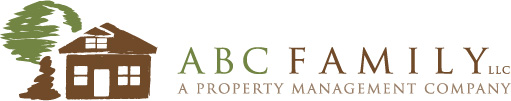 COMMERCIAL TENANT APPLICATION(Please print)Date:  _____________________Applicant or Leasing Entity (Name of individual, partnership, or corporation AND type of entity, i.e., tobacco shop, food service):Corporation:  Articles of Incorporation must be provided and 2 years' Annual Report and corporate tax return.Partnership:  Partnership Agreement must be provided plus individual partners' current personal financial statementIndividual:  Personal balance sheet and 2 years' personal tax returns must be provided. Must include Drivers' license number.STATE OFINCORPORATION __________			DBA ____________________________EIN:__________________________NUMBER OF EMPLOYEES  ______________		NUMBER OF PARKINGSPACES NEEDED ___________Contact Name and Phone Number(s)  ______________________________________________________________________  ______________________________________________________________________PRESENT BUSINESS ADDRESS  ______________________________________________________________________Please provide along with this form items listed above based on the business entity.  If currently leasing rental space, please also provide current rental agency contact information.  Applicant consents to allowowner/agent to disclose tenancy information to previous or subsequent owners/agents. The undersigned hereby waives any privacy of credit information rights or regulations.________________________________________________			_________________SIGNATURE									DATE